ΣΥΛΛΟΓΟΣ ΕΚΠΑΙΔΕΥΤΙΚΩΝ Π. Ε.                    Μαρούσι  5 – 1 – 2022                                                                                                                     ΑΜΑΡΟΥΣΙΟΥ                                                   Αρ. Πρ.: 25 Ταχ. Δ/νση: Μαραθωνοδρόμου 54                                            Τ. Κ. 15124 Μαρούσι                                                  Τηλ.: 210 8020697                                                                                          Πληροφ.: Δ. Πολυχρονιάδης (6945394406)     Email:syll2grafeio@gmail.com                                               Δικτυακός τόπος: http//: www.syllogosekpaideutikonpeamarousisou.gr                                        ΠΡΟΣ: ΤΑ ΜΕΛΗ ΤΟΥ ΣΥΛΛΟΓΟΥ ΜΑΣ Κοινοποίηση: Δ. Ο. Ε., Συλλόγους Εκπ/κών Π. Ε. της χώρας Διαδικτυακή ενημερωτική εκδήλωση για την αξιολόγηση – Δευτέρα 10 Ιανουαρίου 2022 στις 19:00 Το Δ. Σ. του Συλλόγου Εκπ/κών Π. Ε. Αμαρουσίου στο πλαίσιο της συνέχισης του αγώνα του κλάδου μας ενάντια στην «αξιολόγηση» - χειραγώγηση και υποταγή των εκπαιδευτικών με βάση τους νόμους 4692/2020 και 4823/2021 καλεί τα μέλη του Συλλόγου Εκπ/κών Π. Ε. Αμαρουσίου να παρακολουθήσουν – συμμετέχουν στην παρακάτω διαδικτυακή εκδήλωση – συζήτηση τη ΔΕΥΤΕΡΑ 10 ΙΑΝΟΥΑΡΙΟΥ 2022  στις 19:00. Στόχος της εκδήλωσης – συζήτησης είναι ο συντονισμός της δράσης μας και την επίλυση όποιων ερωτημάτων – αποριών έχουμε γύρω από την περαιτέρω κλιμάκωση των συλλογικών αγώνων του κλάδου μας μέσω των ενιαίων κειμένων αποδόμησης της αξιολόγησης, που εκδόθηκαν από το Δ. Σ. της Δ. Ο. Ε. και τα έχετε λάβει, αναφορικά με τον προγραμματισμό δράσεων της «αυτοαξιολόγησης» των σχολικών μονάδων. Ήδη 3.762 σχολικές μονάδες σε όλη τη χώρα έχουν υιοθετήσει τα ενιαία κείμενα αποδόμησης της «αξιολόγησης» της Δ. Ο. Ε. και συνεχίζουμε δυναμικά με στόχο την πλήρη απαξίωση και κατάργηση στην πράξη των νόμων 4692/2020 και 4823/2021.Σύλλογος Εκπ/κών Π. Ε. Αμαρουσίου: Διαδικτυακή ενημερωτική εκδήλωση για την αξιολόγησηΣυνεχίζουμε αποφασιστικά τον αγώνα για την ακύρωση της αντιεκπαιδευτικής αξιολόγησης ΔΕΥΤΕΡΑ 10 ΙΑΝΟΥΑΡΙΟΥ 2022 στις 19:00 Άνοιγμα της εκδήλωσης: Πολυχρονιάδης  Δημήτρης, Πρόεδρος του Δ. Σ. του  Συλλόγου Εκπ/κών Π. Ε. Αμαρουσίου Εισηγητές: 1) Ανδρουλάκης Μάνος, Ταμίας του Δ.Σ. της Δ.Ο.Ε., 2) Καπράνας Ζήσης, Ειδικός Γραμματέας του Δ. Σ. της Δ. Ο. Ε. 3) Αναγνωσταράς Γιάννης, μέλος του Δ.Σ. της Δ.Ο.Ε., 4) Ζορμπάς Αχιλλέας, μέλος του Δ. Σ. της Δ. Ο. Ε.  5) Μαρίνης Σπύρος, μέλος του Δ. Σ. της Δ. Ο. Ε. Θα ακολουθήσουν σύντομες τοποθετήσεις και ερωτήσεις συναδέλφων και κλείσιμο της εκδήλωσης από τους εισηγητές.Ο σύνδεσμος για την εκδήλωση είναι: https://minedu-primary.webex.com/minedu-primary/j.php?MTID=md9b6f1140c885dc04a14644df750eb10Password: uM3i6mZiFM6 (86346694 from video systems) 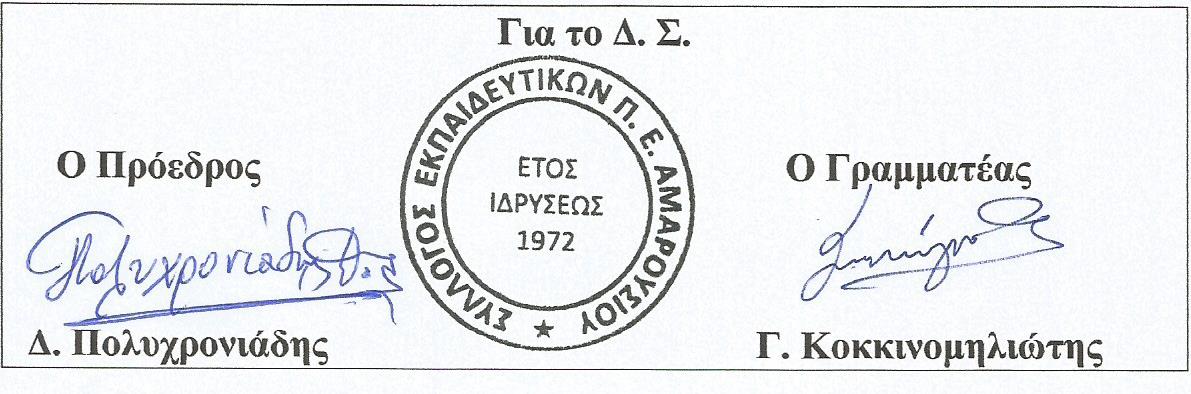 